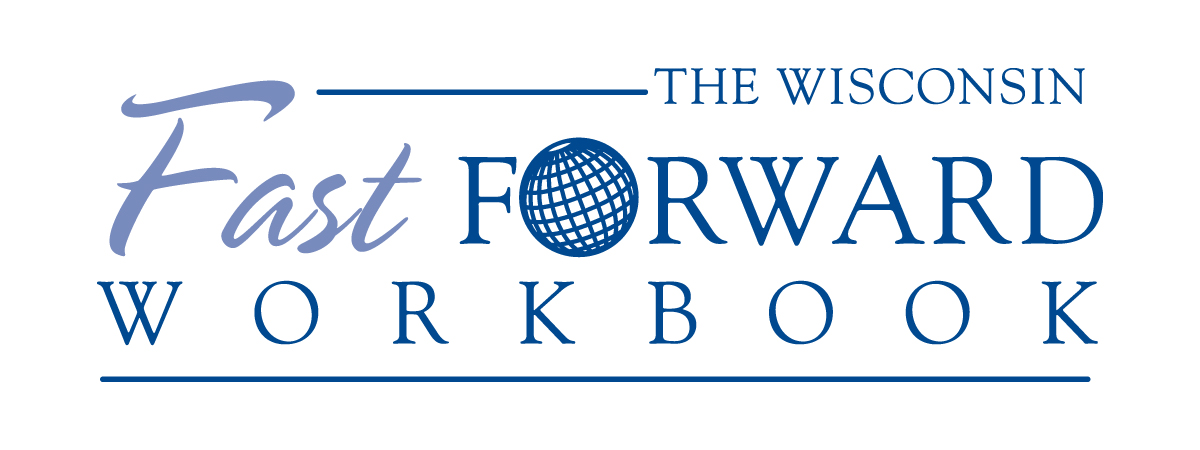 To be used in conjunction with the
Baldrige Excellence Builder

Application forms are included at the end of this packet February 20202909 Landmark Place, Madison, WI  53713(608) 663-5300
www.wisquality.orgThe Wisconsin Fast Forward Review ProcessThe Wisconsin Fast Forward ApplicationImportance of Beginning with Your Organizational ProfileYour Organizational Profile is critically important because:It is the most appropriate starting point for self-assessment and for writing an application.It helps you identify potential gaps in key information and focus on key performance requirements and results.It is used by the Examiners and Judges in application review to understand your organization and what you consider important. You will be assessed using the Criteria requirements in relation to your organization’s environment, relationships, influences, and challenges as presented in your Organizational Profile.It also may be used by itself for an initial self-assessment. If you identify topics for which conflicting, little, or no information is available, it is possible that the Organizational Profile can serve as your complete assessment, and you can use these topics for action planning. Organizational ProfileThe Organizational Profile is a snapshot of your organization, the KEY influences on HOW you operate and the KEY challenges you face. Feel free to use lists or charts as you prepare your responses.  This section should be around 5-6 pages, typically.P.1	Organizational Description: What are your key organizational characteristics?Organizational EnvironmentProduct Offerings What are your main product offerings*? What is the relative importance of each to your success? What mechanisms do you use to deliver your products?Mission, Vision, Values and Culture What are your mission, vision, and values? Other than VALUES, what are the characteristics of your organizational culture, if any? What are your organization’s core competencies, and what is their relationship to your mission?Workforce Profile What is your workforce profile? What recent changes have you experienced in workforce composition or your needs with regard to your workforce? What areyour workforce or employee groups and segments;the educational requirements for different employee groups and SEGMENTS; the key drivers that engage them;your organized bargaining units (union representation), if any, andyour special health and safety requirements, if any? Assets What are your major facilities, equipment, technologies, and intellectual property?Regulatory Requirements What are your KEY applicable occupational health and safety regulations; accreditation, certification, or registration requirements; industry standards; and environmental, financial, and product regulations?Organizational RelationshipsOrganizational Structure What are your organizational leadership structure and governance structure? What structures and mechanisms make up your organization’s LEADERSHIP SYSTEM? What are the reporting relationships among your governance board, senior leaders, and parent organization, as appropriate?(Continued on the next page)Terms in small caps are defined in the Glossary of Key Terms towards the end of this document.**For health care organizations, “customers” are the users of your health care services (e.g., patients, families, insurers, and other third-party payors).For education organizations, “customers” are the users of your educational programs and services (e.g., students and parents).customers** and stakeholders What are your key market segments, customer groups, and stakeholder groups, as appropriate? What are their key requirements and expectations for your products, customer support services, and operations, including any differences among the groups? Suppliers, Partners and COLLABORATORS What are your key types of suppliers, partners, and COLLABORATORS? What role do they play in producing and delivering your KEY products and CUSTOMER support services, and in enhancing your competitiveness? What role do they play in contributing and implementing innovations in your organization? What are your key supply-network requirements?P.2	Organizational Situation: What is your organization’s strategic situation?Competitive EnvironmentCompetitive Position What are your relative size and growth in your industry or the markets you serve? How many and what types of competitors do you have?Competitiveness Changes What key changes, if any, are affecting your competitive situation, including changes that create opportunities for innovation and collaboration, as appropriate?Comparative Data What key sources of comparative and competitive data are available from within your industry? What key sources of comparative data are available from outside your industry? What limitations, if any, affect your ability to obtain or use these data?Strategic ContextWhat are your key strategic challenges and ADVANTAGES?Performance Improvement SystemWhat is your performance improvement system, including your processes for evaluation and improvement of key organizational projects and processes?Terms in small caps are defined in the Glossary of Key Terms towards the end of this document.The Seven Criteria Categories of Performance ExcellenceRespond to the Overall Requirements of the Baldrige Criteria found in the Baldrige Excellence Builder.  Tips for answering questions in categories 1 – 7 can be found on page 3 of the booklet.  Focus on your key processes in Categories 1-6.  You may include narrative, lists, tables, and other related graphics in your response.Typically, applicants will devote 2 to 3 pages per Category response in Categories 1-6. Your response to Category 7, Results, may require at least 3 or 4 pages.   We are most interested in what you are doing, not how you are writing about it.  You will be well served by focusing on the KEY processes and results within your organization.  Please note that it is not necessary to discuss specific results in Categories 1–6 since all results can be listed in Category 7. 1. LeadershipThe Leadership Category examines how your organization’s senior leaders’ personal actions guide and sustain your organization. Also examined are your organization’s governance and how your organization fulfills its legal, ethical, and societal responsibilities and supports its key communities. Senior Leadership: How do your senior leaders lead the organization?how do senior leaders set your organization’s vision and values?how do senior leaders’ actions demonstrate their commitment to legal and ethical behavior?(3) how do senior leaders communicate with and engage the entire workforce, key Partners and key customers?how do senior leaders’ actions create an environment for success now and in the future?how do senior leaders create a focus on action that will achieve the organization’s mission?Governance and Societal Responsibilities: How do you govern your organization and fulfill your societal responsibilities?how does your organization ensure responsible governance?how do you evaluate the performance of your senior leaders and your governance board?how do you address and anticipate legal, regulatory, and community concerns with your products and operations?how do you promote and ensure ethical behavior in all interactions?how do you consider societal well-being and benefit as part of your strategy and daily operations?how do you actively support and strengthen your key communities?Terms in small caps are defined in the Glossary of Key Terms towards the end of this document.2. Strategic PlanningThe Strategic Planning Category examines how your organization develops strategic objectives and action plans. Also examined are how your chosen strategic objectives and action plans are deployed and changed if circumstances require, and how progress is measured. Strategy Development: How do you develop your strategy?how do you conduct your strategic planning?how does your strategy development process stimulate and incorporate innovation?how do you collect and analyze relevant data and develop information for your strategic planning process?how do you decide which key processes will be accomplished by your workforce and which by external suppliers and partners and collaborators?What are your organization’s key strategic objectives and timetable for achieving them?how do your strategic objectives achieve appropriate balance among varying and potentially competing organizational needs?Strategy Implementation: How do you implement your strategy?What are your key short- and longer-term action plans?how do you deploy your action plans?how do you ensure that financial and other resources are available to support the achievement of your action plans while you meet current obligations?What are your key workforce plans to support your short- and longer-term strategicobjectives and action plans?What key performance measures or indicators do you use to track the achievement and effectiveness of your action plans?For these key performance measures or indicators, what are your performance projections for your short- and longer-term planning horizons?How do you establish and implement modified action plans if circumstances require a shift in plans and rapid execution of new plans?Terms in small caps are defined in the Glossary of Key Terms towards the end of this document.3. Customer FocusThe Customer Focus Category examines how your organization engages its customers for long-term marketplace success. This engagement strategy includes how your organization builds a customer-focused culture. Also examined is how your organization listens to the voice of its customers and uses this information to improve and identify opportunities for innovation. Voice of the Customer: How do you listen to your customers and determine product and services to meet their needs?how do you listen to, interact with, and observe customers* to obtain actionable information?how do you listen to potential customers to obtain actionable information?how do you determine your customer groups and market segments?
how do you determine product offerings?   Customer Engagement: How do you build relationships with customers and determine satisfaction and engagement?how do you build and manage customer relationships?
how do you enable customers to seek information and support?how do you manage customer complaints?
how do you determine customer satisfaction, dissatisfaction, and engagement?how do you obtain information on customers’ satisfaction with your organization relative to other organizations? how do you use voice-of-the-customer and market data and information?Terms in small caps are defined in the Glossary of Key Terms towards the end of this document.*For health care organizations, “customers” are the users of your health care services (e.g., patients, families, insurers, and other third-party payors).For education organizations, “customers” are the users of your educational programs and services (e.g., students and parents).4. Measurement, Analysis, and Knowledge ManagementThe Measurement, Analysis, and Knowledge Management Category examines how your organization selects, gathers, analyzes, manages, and improves its data, information, and knowledge assets and how it manages its information technology. The Category also examines how your organization reviews and uses reviews to improve its performance. Measurement, Analysis, and Improvement of Organizational Performance: How do you measure, analyze, and then improve organizational performance?how do you track data and information on daily operations and overall organizational performance?how do you select comparative data and information to support fact-based decision making?how do you ensure that your performance measurement system can respond to rapid or unexpected organizational or external changes?how do you review your organization’s performance and capabilities?how do you project your organization’s future performance?how do you use findings from performance reviews (addressed in question 5) to develop priorities for continuous improvement and opportunities for innovation?Information and Knowledge Management: How do you manage your information and your organizational knowledge assets?how do you verify and ensure the quality of organizational data and information?how do you ensure the availability of organizational data and information?how do you build and manage organizational knowledge?how do you share best practices in your organization?how do you use your knowledge and resources to embed learning in the way your organization operates?Terms in small caps are defined in the Glossary of Key Terms towards the end of this document.5. Workforce The Workforce Focus Category examines how your organization engages, manages, and develops your workforce to utilize its full potential in alignment with your organization’s overall mission, strategy, and action plans. The Category examines your ability to assess workforce capability and capacity needs and to build a workforce environment conducive to high performance. Workforce Environment: How do you build an effective and supportive workforce environment?how do you assess your workforce capability and capacity needs?how do you recruit, hire, place, and onboard new workforce members?how do you prepare your workforce for changing capability and capacity needs?how do you organize and manage your workforce?how do you ensure workplace health, security, and accessibility for the workforce?how do you support your workforce via services, benefits, and policies?Workforce Engagement: How do you engage your workforce for retention and high-performance?how do you determine the key drivers of workforce engagement?how do you assess workforce engagement?how do you foster an organizational culture that is characterized by open communication, high performance, and an engaged workforce?how does your workforce performance management system support high performance?how does your learning and development system support the organization’s needs and the personal development of your workforce members and your organization’s needs?how do you evaluate the effectiveness and efficiency of your learning and development system?how do you manage career development for your workforce and your future leaders?Terms in small caps are defined in the Glossary of Key Terms towards the end of this document.6. Operations The Operations Focus category examines how your organization designs, manages, and improves its key work systems and work processes to deliver customer value and achieve organizational success and sustainability. Also examined is your readiness for emergencies. Work Processes: How do you design, manage, and improve your key products and work processes?how do you determine key product* and work process requirements?What are your organization’s key work processes?how do you design your products and work processes to meet requirements?how does your day-to-day operation of work processes ensure that they meet key process requirements?how do you determine your key support processes?how do you improve your work processes to improve products and performance, enhance your core competencies, and reduce variability?how do you manage your supply network?how do you pursue your opportunities for innovation?Operational Effectiveness: How do you ensure effective management of your operations?how do you manage the cost, efficiency and effectiveness of your operations?how do you ensure the security and cybersecurity of sensitive or privileged data and information?how do you provide a safe operating environment?how do you ensure that your organization is prepared for disasters or emergencies?Terms in small caps are defined in the Glossary of Key Terms towards the end of this document.*For health care organizations, “products” are health care services.For education organizations, “products” are educational programs and services.See www.nist.gov/baldrige/publications/baldrige-excellence-framework for Baldrige frameworks tailored to the health care and education sectors.7. ResultsThe Results Category examines your organization’s performance and improvement in all key areas—product and process-effectiveness outcomes, customer-focused outcomes, workforce-focused outcomes, leadership and governance outcomes, and financial and market outcomes. Performance levels are examined relative to those of competitors and other organizations with similar product offerings. Product and Process Results: What are your product performance and process effectiveness results?What are your results for your products and your customer service processes?What are your process effectiveness and efficiency results?What are your safety and emergency preparedness results?What are your supply-chain management results?Customer-Focused Results: What are your customer-focused performance results?What are your customer satisfaction and dissatisfaction results?What are your customer engagement results?Workforce-Focused Results: What are your workforce-focused performance results?What are your workforce capability and capacity results?What are your workforce climate results?What are your workforce engagement results?What are your workforce and leader development results?Terms in small caps are defined in the Glossary of Key Terms towards the end of this document.Leadership and Governance Results: What are your senior leadership and governance results?What are your results for senior leaders’ communication and engagement with the workforce and customers?What are your results for governance accountability?What are your legal and regulatory results?What are your results for ethical behavior?What are your results for societal responsibilities and support of your key communities?Financial and Market Results: What are your results for financial viability?What are your financial performance results?What are your marketplace performance results?What are your results for the achievement of your organizational strategy and action plans?Terms in small caps are defined in the Glossary of Key Terms towards the end of this document.Wisconsin Fast Forward Application Form(please submit approximately 30 days before the narrative Fast Forward responses)1. APPLICANT ORGANIZATIONApplicant Organization Official NameOther or Previous Applicant Organization NameApplicant Organization Headquarters Street AddressCity 	County 	ZIP CodeSIZF GANIZATION2. SIZE OF ORGANIZATIONTotal number of 	Total FTEssites in Wisconsin        	in Wisconsin        	. ORGANIZATION TYPE3. ORGANIZATION TYPEManufacturing		NAICS Code (3 or 4 digits from pagesHealth Care		22 and 23 of this booklet):      Government			Service			Check here if your organizationEducation		is a WCPE member organizationOther (Specify)     4.GHES RESPNSIBLE OFFICIAL4. HIGHEST RANKING RESPONSIBLE OFFICIALName of Organization’s Highest Responsible Official (WI)TitleStreet AddressCity 	County 	ZIP CodeTelephone Number	Fax NumberEmail address5. OFFICIAL ORGANIZATIONAL CONTACTName of Official ContactTitleStreet AddressCity 	County 	ZIP CodeTelephone Number	Fax NumberEmail address. HEST RESPONSIBLE OFFICIAL6. APPLICANT DESCRIPTIONAttach the following items to this page. Organizational Chart(s)URACES AND AUTHORIZATION7. ASSURANCES AND AUTHORIZATIONOn Citizenship: We certify that our organization is a good community citizen, and that there are no current allegations, investigations, or violations of laws/regulations related to civil rights, health, safety, finances, tax status, environment, labor relations or similar issues that could be embarrassing to the applicant, Wisconsin Center for Performance Excellence (WCPE) or Wisconsin Forward Award. We agree to disclose any such issues to WCPE, and we understand that we may be asked to re-validate this certification before award levels are assigned.On Forward Award Application and Applicant Responsibility:We understand this Application form and subsequent Fast Forward application to WFA will be reviewed by members of the WFA Board of Examiners. We further understand that all reviewers are required to follow the Forward Award Code of Ethics and Standards of Conduct to ensure confidentiality and avoid possible conflict of interest. ______________________________________________________Authorized Signature – Highest Responsible OfficialName (please type or print)Title 	DateFOR OFFICIAL USE ONLYThis confirms that the applicant organization on this Application Form is eligible to apply for the Wisconsin Fast Forward.
________________________________________________________________WFA, Inc. Authorized Signature	DateConfirmation Number: _______________________________Intent-to-Apply Fee of $300 should be submitted with this form. We will send you an invoice for the application fee.Instructions for Completing the
Fast Forward Application FormApplicant Organization: Provide the official name, business address, and all other information requested for the organization applying for the Wisconsin Forward Award.Size of Organization: Give the number of sites and the number of full-time equivalent employees of the applicant organization as of the date you submit the form. This refers to sites and employees within Wisconsin. A site is considered a single site if the organization has offices or other works areas located near each other and if the organization considers them one location for business and personnel purposes.Organization Type: Check the type of organization as applicable, the appropriate NAICS Code for your organization from pages 22 and 23, and whether your organization is a Friend of the Wisconsin Center for Performance Excellence. Highest Responsible Official: Provide the name and all contact information requested for the highest responsible official of the applicant organization (Owner, Chair of the Board, President, CEO, Plant Manager, etc.). This is the person in Wisconsin with authority to commit your organization to the requirements of the Fast Forward process.Official Organizational Contact: Provide the name and all other information requested for the applicant organization official who will serve as the primary contact throughout the evaluation process. Please designate a person who is knowledgeable about your organization and your application who will be able to provide additional information, answer inquiries if necessary.Organizational Chart: Include as a separate attachment a line and box organizational chart or charts for your organization. If your organization is a subunit of a larger organization, also attach a line and box organizational chart showing your organization’s relationship to the highest management level of the parent organization, including intervening levels. (See Form C for more details.)Fees: A non-refundable processing fee of $300 is to be submitted with the application form. The fee for Wisconsin Fast Forward is $2,750 or $2,250 for WCPE members. Please contact us if you’re not sure of your membership status. Assurances and Authorization: The signature of your organization’s highest responsible official in Wisconsin or designee is required. This indicates that your organization is a good citizen and will comply with the terms and conditions associated with being a Fast Forward participant and recipient.Site Visit: The program will coordinate site visit logistics with the applicant and Examiner team.Important InformationPlease notify WCPE 30 days before the submission of your Fast Forward application.A non-refundable $300.00 fee is required when you notify us of your intent to apply. The application fee is $2,750 or $2,250 for WCPE members. Please make check payable to the Wisconsin Center for Performance Excellence or call us at (608) 663-5300 to arrange credit card payment via  PayPal.Mail the Application Packet and your check (if applicable) to:Wisconsin Forward Award, Inc.
c/o Wisconsin Center for Performance Excellence2909 Landmark Place
Madison, WI 53713NAICS Three and Four Digit CodesNAICS Code	2002 NAICS Title11	Agriculture, Forestry, Fishing and Hunting111	Crop Production112	Animal Production113	Forestry and Logging114	Fishing, Hunting and Trapping115	Support Activities for Agriculture and Forestry21	Mining211	Oil and Gas Extraction212	Mining (except Oil and Gas)213	Support Activities for Mining22	Utilities221	Utilities23	Construction236	Construction of Buildings237	Heavy and Civil Engineering Construction238	Specialty Trade Contractors31-33	Manufacturing311	Food Manufacturing312	Beverage and Tobacco Product Manufacturing313	Textile Mills314	Textile Product Mills315	Apparel Manufacturing316	Leather and Allied Product Manufacturing321	Wood Product Manufacturing322	Paper Manufacturing323	Printing and Related Support Activities324	Petroleum and Coal Products Manufacturing325	Chemical Manufacturing326	Plastics and Rubber Products Manufacturing327	Nonmetallic Mineral Product Manufacturing331	Primary Metal Manufacturing332	Fabricated Metal Product Manufacturing333	Machinery Manufacturing334	Computer and Electronic Product Manufacturing335	Electrical Equipment, Appliance, and Component Manufacturing336	Transportation Equipment Manufacturing337	Furniture and Related Product Manufacturing339	Miscellaneous Manufacturing42	Wholesale Trade423	Merchant Wholesalers, Durable Goods424	Merchant Wholesalers, Nondurable Goods425	Wholesale Electronic Markets and Agents and BrokersNAICS Code	2002 NAICS Title44-45	Retail Trade441	Motor Vehicle and Parts Dealers442	Furniture and Home Furnishings Stores443	Electronics and Appliance Stores444	Building Material and Garden Equipment and Supplies Dealers445	Food and Beverage Stores446	Health and Personal Care Stores447	Gasoline Stations448	Clothing and Clothing Accessories Stores451	Sporting Goods, Hobby, Book, and Music Stores452	General Merchandise Stores453	Miscellaneous Store Retailers454	Nonstore Retailers48-49	Transportation and Warehousing481	Air Transportation482	Rail Transportation483	Water Transportation484	Truck Transportation485	Transit and Ground Passenger Transportation486	Pipeline Transportation487	Scenic and Sightseeing Transportation488	Support Activities for Transportation491	Postal Service492	Couriers and Messengers493	Warehousing and Storage51	Information511	Publishing Industries (except Internet)512	Motion Picture and Sound Recording Industries515	Broadcasting (except Internet)516	Internet Publishing and Broadcasting517	Telecommunications518	Internet Service Providers, Web Search Portals, and Data Processing Services519	Other Information Services52	Finance and Insurance521	Monetary Authorities - Central Bank522	Credit Intermediation and Related Activities523	Securities, Commodity Contracts, and Other Financial Investments and Related Activities524	Insurance Carriers and Related Activities525	Funds, Trusts, and Other Financial Vehicles53	Real Estate and Rental and Leasing531	Real Estate532	Rental and Leasing ServicesNAICS Code	2002 NAICS Title54	Professional, Scientific, and Technical Services541	Professional, Scientific, and Technical Services55	Management of Companies and Enterprises551	Management of Companies and Enterprises56	Administrative and Support and Waste Management and Remediation Services561	Administrative and Support Services562	Waste Management and Remediation Services61	Educational Services611	Educational Services6111	Elementary and Secondary Schools6112	Junior Colleges6113	Colleges, Universities and Professional Schools6114 	Business Schools and Computer and Management Training6115	Technical and Trade Schools6116	Other Schools and Instruction6117 	Educational Support Services62	Health Care and Social Assistance621	Ambulatory Health Care Services6211 	Offices of Physicians6212	Offices of Dentists6213	Offices of Other Health Practitioners6214	Outpatient Care Centers6215	Medical and Diagnostic Laboratories6216 	Home Health Care Services6219 	Other Ambulatory Health Care Services622	Hospitals623	Nursing and Residential Care Facilities624	Social Assistance71	Arts, Entertainment, and Recreation711	Performing Arts, Spectator Sports, and Related Industries712	Museums, Historical Sites, and Similar Institutions713	Amusement, Gambling, and Recreation IndustriesNAICS Code	2002 NAICS Title72	Accommodation and Food Services721	Accommodation722	Food Services and Drinking Places81	Other Services (except Public Administration)811	Repair and Maintenance812	Personal and Laundry Services813	Religious, Grantmaking, Civic, Professional, and Similar Organizations814	Private Households92	Public Administration921	Executive, Legislative, and Other General Government Support922	Justice, Public Order, and Safety Activities923	Administration of Human Resource Programs924	Administration of Environmental Quality Programs925	Administration of Housing Programs, Urban Planning, and Community Development926	Administration of Economic Programs927	Space Research and Technology928	National Security and International Affairs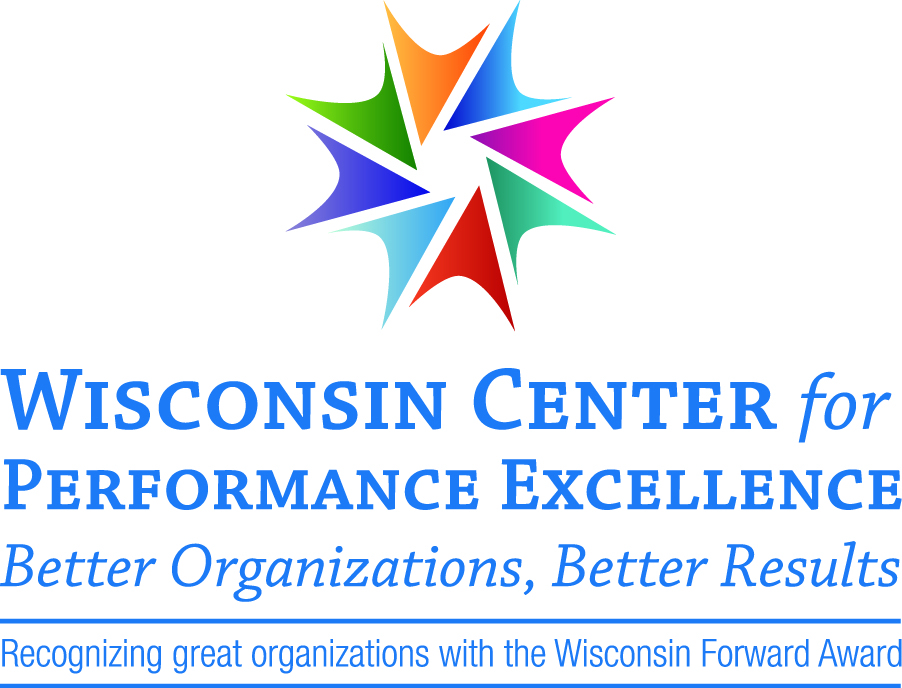 2909 Landmark Place   Madison, WI 53713(608) 663-5300   www.wisquality.org
info@wisquality.orgExamination Team Review and Feedback ReportUpon receipt of your organization’s application, the WFA Examiner Team thoroughly reviews your application and prepares a written Feedback Report, which goes through additional review by the WFA Panel of Judges and staff. This process will take approximately six to eight weeks. The Feedback Report will include strengths and opportunities for improvement for each Criteria Item.Site Visit Members of the examiner team will conduct a one-day site visit and executive briefing.Organizational Profile Applicants should submit their responses to organizational profile questions that set the context for the review of their application. This section is typically five pages. A Glossary and Organization chart does not count towards page limit.Responses to Overall Criteria Requirements Applicants should response to the OVERALL requirements found in the Baldrige Excellence Builder. This section is limited to 35 pages.  You may have more or fewer pages. Refer to page 3 of the Excellence Builder for tips.  A glossary of key terms begins on page 16.  Baldrige Core Values are outlined on page 4.